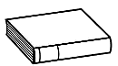 ❶		 Lis la page 130 de ton manuel.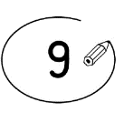 ❷	   Entoure la bonne réponse.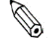 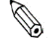 ❸               Numérote les phrases dans l’ordre du texte.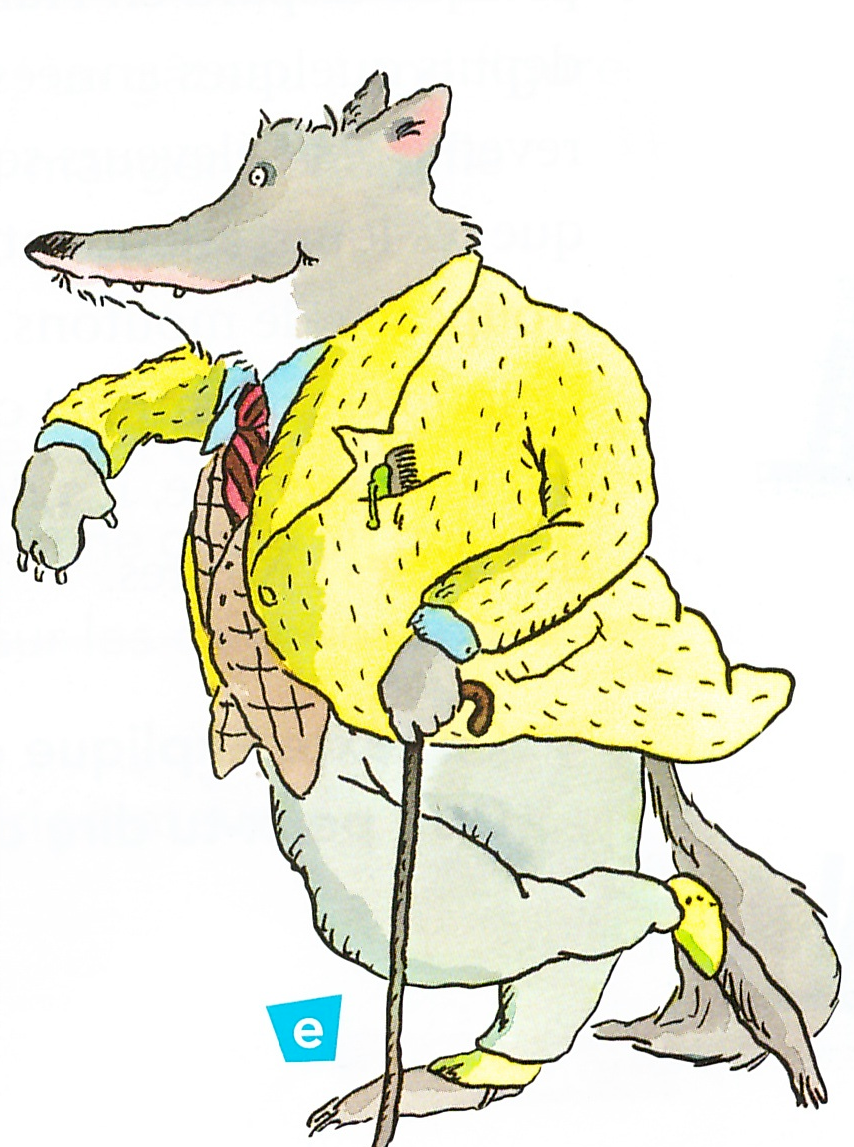 ❹	Entoure dans l’exercice ❸ une phrase qui montre que le loup aime la soupe.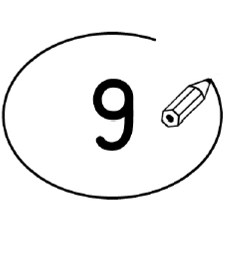 Le loup avait déjà mangé de la soupe au caillou.vraifauxAu début de la recette, le loup n’aime pas du tout la soupe.vraifauxA la fin de la recette, le loup n’aime toujours pas la soupe.vraifauxLe loup a accepté de faire tous les travaux de la poule pour pouvoir manger la soupe.vraifauxLe loup pense que c’est le caillou qui donne bon gout à la soupe.vraifauxPire que tout à l’heure.C’est parfait !Elle est déjà meilleure.Ce n’est pas beaucoup mieux.